Tous les enfants de la classe vont travailler dans ce document. Vous allez compléter la carte d’identité de grands explorateurs marins. Chacun fera ce qu’il veut, ce qu’il peut. Dans deux semaines, je vous enverrai le document que vous aurez réussi à produire tous ensemble. Si vous connaissez d’autres explorateurs, vous pouvez nous les présenter dans ce document. Pour vous aider dans vos recherches, voici une sélection d’articles, de vidéos… ici. Voici une carte modèle pour Christophe Colomb : Marco Polo : Jacques Cartier : Vasco de Gama : Fernand de Magellan : Je peux présenter un autre explorateur, et les enfants de la classe peuvent compléter mes recherches : Nom Colomb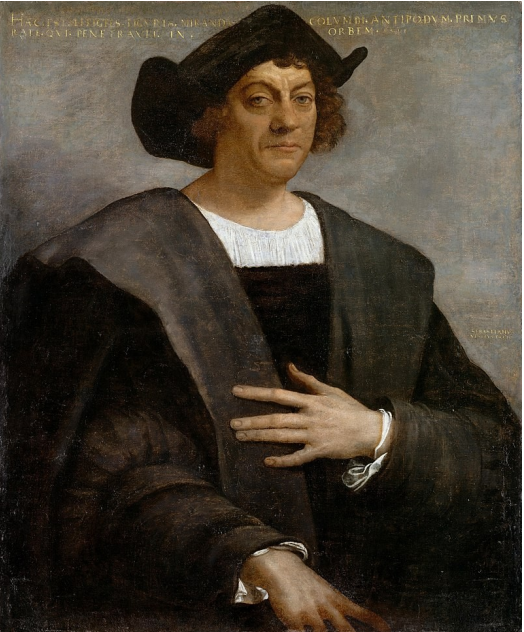 Prénom ChristopheNationalité ItalienDate de naissance + lieu1451, Gênes, Italie.Date de décès + lieu20 mai 1506, Valladolid, Espagne.Ses voyages, ses découvertesQuatre longs voyages vers l’Amérique : 1492 : San Salvador, Cuba, Saint-Domingue.1494 : fondation de la première colonie : la Isabela sur l’île d’Hispaniola.1498 : le Venezuela.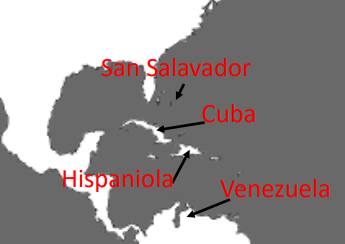 Ses bateauxdes caravelles : les trois premières la Santa Maria, la Pinta et la Niña. 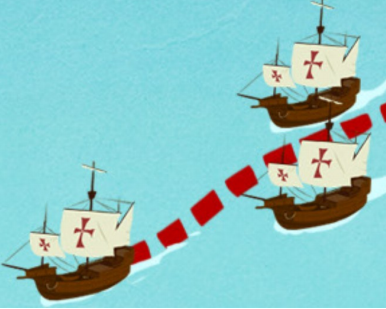 D’autres informations : C’est le roi et la reine d’Espagne qui ont financé ses voyages.Nom Prénom NationalitéDate de naissance + lieuDate de décès + lieuSes voyages, ses découvertesSes bateauxD’autres informations : Nom Prénom NationalitéDate de naissance + lieuDate de décès + lieuSes voyages, ses découvertesSes bateauxD’autres informations : Nom Prénom NationalitéDate de naissance + lieuDate de décès + lieuSes voyages, ses découvertesSes bateauxD’autres informations : Nom Prénom NationalitéDate de naissance + lieuDate de décès + lieuSes voyages, ses découvertesSes bateauxD’autres informations : Nom Prénom NationalitéDate de naissance + lieuDate de décès + lieuSes voyages, ses découvertesSes bateauxD’autres informations : Nom Prénom NationalitéDate de naissance + lieuDate de décès + lieuSes voyages, ses découvertesSes bateauxD’autres informations : Nom Prénom NationalitéDate de naissance + lieuDate de décès + lieuSes voyages, ses découvertesSes bateauxD’autres informations : Nom Prénom NationalitéDate de naissance + lieuDate de décès + lieuSes voyages, ses découvertesSes bateauxD’autres informations : Nom Prénom NationalitéDate de naissance + lieuDate de décès + lieuSes voyages, ses découvertesSes bateauxD’autres informations : 